มคอ. 3 ภาคเรียนที่ 1 ปีการศึกษา 2565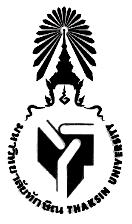 0403481 สัมมนา 1(0-2-1) ชั้นปีที่ 4     SEMINAR หมวดที่  1  ข้อมูลโดยทั่วไปชื่อสถาบันอุดมศึกษา 	: มหาวิทยาลัยทักษิณชื่อหน่วยงาน		: คณะเทคโนโลยีและการพัฒนาชุมชนชื่อหลักสูตร		: วิทยาศาสตรบัณฑิต สาขาวิชาเกษตรศาสตร์(ปรับปรุง พ.ศ. 2560)อาจารย์ผู้รับผิดชอบรายวิชาและอาจารย์ผู้สอน     ผศ.ดร. ปริศนา วงค์ล้อม                                    รศ.ดร. สมัคร แก้วสุกแสง                                    ผศ.ดร. อุไรวรรณ ทองแกมแก้ว                                    รศ.ดร. สรพงค์ เบญจศรี                                    ผศ.ดร. นันทิยา พนมจันทร์ห้องเรียนและเวลาเรียน	 : บรรยาย 	-			 : ปฏิบัติการ 	-รายวิชาที่ต้องมีมาก่อนหรือต้องเรียนพร้อมกัน : ไม่มีหัวข้อและจำนวนชั่วโมงที่ใช้ต่อภาคการศึกษา : บรรยาย					- ชั่วโมง/ภาคการศึกษา : สอนเสริม					ไม่มี : การฝึกปฏิบัติ/งานภาคสนาม/การฝึกงาน		30 ชั่วโมง/ภาคการศึกษา : การศึกษาด้วยตนเอง				15 ชั่วโมง/ภาคการศึกษาจำนวนชั่วโมงต่อสัปดาห์ที่อาจารย์ให้คำปรึกษาและแนะนำทางวิชาการแก่นิสิตเป็นรายบุคคล	1 ชั่วโมง/สัปดาห์ โดยให้นิสิตนัดหมายอาจารย์ล่วงหน้า	ช่องทางการติดต่ออาจารย์ผู้สอน: ผศ.ดร. ปริศนา วงค์ล้อม	เบอร์โทร 0869581911วันที่จัดทำหรือปรับปรุงรายละเอียดของรายวิชาครั้งล่าสุด	1 กรกฎาคม 2565หมวดที่  2  จุดมุ่งหมายและวัตถุประสงค์บุรพวิชา 	 	 :  ไม่มีคำอธิบายรายวิชา : ศึกษา ค้นคว้า รวบรวม และเรียบเรียง ประเด็นที่เกี่ยวข้องกับพืชศาสตร์ หรือเทคโนโลยีการผลิตพืช จัดทำรายงานและนำเสนอผลงาน1. จุดมุ่งหมายของรายวิชา1.1	มีความอดทน วินัย ซื่อสัตย์ และรับผิดชอบต่อหน้าที่ของตนเองและสังคม1.2	ประยุกต์ศาสตร์ทางด้านพืชศาสตร์และศาสตร์ที่เกี่ยวข้องสู่การปฏิบัติตามบริบทของสังคม1.3	สามารถค้นคว้าและติดตามข้อมูลวิชาการด้านพืชศาสตร์ในปัจจุบัน เพื่อนำไปเรียบเรียงและเขียนงานทางวิชาการ พร้อมทั้งสื่อสารในระดับสากล2. วัตถุประสงค์ของรายวิชา	2.1 เพื่อผู้เรียนมีจรรยาบรรณในการนำเสนอข้อมูล เสนอข้อมูลที่ถูกต้องมีตามหลักวิทยาศาสตร์2.2 เพื่อให้ผู้เรียน ศึกษา ค้นคว้า รวบรวม และเรียบเรียง บทความทางวิชาการ2.3 เพื่อให้ผู้เรียนติดตามประเด็นทางวิชาการที่เกี่ยวข้องกับพืชศาสตร์ หรือเทคโนโลยีการผลิตพืชในช่วง 5 ปี (2560-2564, 2016-2021)2.4 เพื่อให้ผู้เรียนได้นำเสนอผลงานปากเปล่าต่อที่สาธารณะ2.5 เพื่อให้ผู้ ประมวลการศึกษาค้นคว้าในรูปแบบรายงานหมวดที่  3  การพัฒนาการเรียนรู้ของนิสิต ผลลัพธ์การเรียนรู้ วิธีการสอน วิธีการประเมินผล และแผนการประเมินหมวดที่  4  แผนการสอนและการประเมินผลแผนการสอน (หากบรรยายและปฏิบัติการเป็นคนละหัวข้อสามารถแยกตารางได้)แผนการสอน ปฏิบัติการปฏิบัติการ วันศุกร์ 15.00 น – 17.00 น. ห้อง TCD 324เกณฑ์ในการสัมมนาข้อกำหนดในการคัดเลือกบทความทางวิชาการประกอบการทำสัมมนา1.	บทความทางวิชาการที่ใช้ในการทำสัมมนาอย่างน้อย 3 บทความเป็นภาษาอังกฤษ2.	อายุของบทความที่ใช้ต้องอยู่ในช่วง 5 ปี (2550-2564, 2016-2021)3.	บทความอื่นๆ ที่นำมาประกอบไม่จำกัดจำนวน และปีที่พิมพ์กำหนดส่งงานและการรายงานความก้าวหน้าวิชาสัมมนา2. การให้ระดับขั้นและการตัดเกรด	ตัดเกรดแบบอิงเกณฑ์ ดังนี้ A≥80, B+≥75, B≥70, C+≥65, C≥60, D+≥55, D≥50 F≤49.993. แนวทางการอุทธรณ์ของนักศึกษา/ผู้เรียน Appeal Procedure 	3.1 นิสิตสามารถร้องเรียนผ่านผู้ประสานงานรายวิชา หรือคณาจารย์ผู้รับผิดชอบหลักสูตรได้โดยตรง	3.2 นิสิตสามารถร้องเรียนโดยอาจารย์ผู้สอนไม่รับทราบได้ทางเว็บไซต์คณะเทคโนโลยีและการพัฒนาชุมชน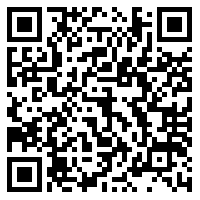 https://docs.google.com/forms/d/e/1FAIpQLSeGQQz0A7u_X04oj_uSrsd0Mgb3gC-9XUHnMsxS9Hol9xPB0Q/viewformหมวดที่  5  ทรัพยากรประกอบการเรียนการสอนเอกสารและตำราประกอบการเรียนการสอน2.  ทรัพยากร/สิ่งสนับสนุนการเรียนการสอน     Moocs, Massager, Google classroom, Webex    3.  การบูรณาการการเรียนการสอนกับการวิจัย (Research integrated learning)4.  การบูรณาการการเรียนการสอนกับการบริการวิชาการ (Academic service integrated learning) และความร่วมมือกับหน่วยงานภายนอก	ผลลัพธ์การเรียนรู้วิธีการสอนวิธีการประเมินผลน้ำหนักคะแนนPLO 3	มีความอดทน วินัย ซื่อสัตย์ และรับผิดชอบต่อหน้าที่ของตนเองและสังคมTQF 1 ด้านคุณธรรม จริยธรรม (A)PLO 3	มีความอดทน วินัย ซื่อสัตย์ และรับผิดชอบต่อหน้าที่ของตนเองและสังคมTQF 1 ด้านคุณธรรม จริยธรรม (A)PLO 3	มีความอดทน วินัย ซื่อสัตย์ และรับผิดชอบต่อหน้าที่ของตนเองและสังคมTQF 1 ด้านคุณธรรม จริยธรรม (A) CLO 2.1 เพื่อผู้เรียนมีจรรยาบรรณในการนำเสนอข้อมูล เสนอข้อมูลที่ถูกต้องมีตามหลักวิทยาศาสตร์- แหล่งการหาข้อมูล- การอ่านข้อมูลจากการทดลองทางวิทยาศาสตร์- วิธีการอ้างอิงแหล่งข้อมูล- การส่งงานตามกำหนดระยะเวลา- การนำเสนอความก้าวหน้า- เล่มรายงาน การอ้างอิง10%10%5%PLO 4 ประยุกต์ศาสตร์ทางด้านพืชศาสตร์และศาสตร์ที่เกี่ยวข้องสู่การปฏิบัติตามบริบทของสังคมTQF 3 ด้านทักษะทางปัญญา (A)PLO 4 ประยุกต์ศาสตร์ทางด้านพืชศาสตร์และศาสตร์ที่เกี่ยวข้องสู่การปฏิบัติตามบริบทของสังคมTQF 3 ด้านทักษะทางปัญญา (A)PLO 4 ประยุกต์ศาสตร์ทางด้านพืชศาสตร์และศาสตร์ที่เกี่ยวข้องสู่การปฏิบัติตามบริบทของสังคมTQF 3 ด้านทักษะทางปัญญา (A)CLO 2.2 เพื่อให้ผู้เรียน ศึกษา ค้นคว้า รวบรวม และเรียบเรียง บทความทางวิชาการCLO 2.5 เพื่อให้ผู้ ประมวลการศึกษาค้นคว้าในรูปแบบรายงานวิธีการค้นคว้าข้อมูล แหล่งข้อมูลการเขียนรายงานองค์ประกอบบทความทางวิชาการเล่มรายงาน การรวบรวม เรียบเรียงความสมบูรณ์ของรายงาน5%10%30%PLO 5 สามารถค้นคว้าและติดตามข้อมูลวิชาการด้านพืชศาสตร์ในปัจจุบัน เพื่อนำไปเรียบเรียงและเขียนงานทางวิชาการ พร้อมทั้งสื่อสารในระดับสากล TQF 5 ด้านทักษะการวิเคราะห์เชิงตัวเลขฯ (E)PLO 5 สามารถค้นคว้าและติดตามข้อมูลวิชาการด้านพืชศาสตร์ในปัจจุบัน เพื่อนำไปเรียบเรียงและเขียนงานทางวิชาการ พร้อมทั้งสื่อสารในระดับสากล TQF 5 ด้านทักษะการวิเคราะห์เชิงตัวเลขฯ (E)PLO 5 สามารถค้นคว้าและติดตามข้อมูลวิชาการด้านพืชศาสตร์ในปัจจุบัน เพื่อนำไปเรียบเรียงและเขียนงานทางวิชาการ พร้อมทั้งสื่อสารในระดับสากล TQF 5 ด้านทักษะการวิเคราะห์เชิงตัวเลขฯ (E)CLO 2.2 เพื่อให้ผู้เรียน ศึกษา ค้นคว้า รวบรวม และเรียบเรียง บทความทางวิชาการCLO 2.3 เพื่อให้ผู้เรียนติดตามประเด็นทางวิชาการที่เกี่ยวข้องกับพืชศาสตร์ หรือเทคโนโลยีการผลิตพืชในช่วง 5 ปี (2560-2564, 2016-2021)CLO 2.4 เพื่อให้ผู้เรียนได้นำเสนอผลงานปากเปล่าต่อที่สาธารณะวิธีการค้นคว้าข้อมูล แหล่งข้อมูลงานวิจัยกรณีตัวอย่างงานวิจัยทางด้านการเกษตรวิธีการนำเสนองานผลงานทางวิชาการชิ้นงานรายงานความก้าวหน้าการนำเสนองานทางวิชาการการจัดกิจกรรมการนำเสนองานวิชาการ10%20%10%วัน/เดือน/ปี จำนวนคาบเนื้อหาอาจารย์ผู้สอน8 ก.ค. 1ชี้แจงรายวิชาชี้แจงรายวิชาความหมายสัมมนาผศ.ดร. ปริศนา วงค์ล้อมและคณาจารย์15 ก.ค.1แหล่งข้อมูลและการศึกษาค้นคว้าข้อมูลทางวิชาการสำนักหอสมุด22 ก.ค.1องค์ประกอบและรูปแบบของเอกสารสัมมนา การเขียนอ้างอิงผศ.ดร. ปริศนา วงค์ล้อม5 ส.ค.1ประมวลเอกสารที่เกี่ยวข้องกับงานวิจัยผศ.ดร.อุไรวรรณ ทองแกมแก้ว18-19 ส.ค.เข้าร่วมงานประชุมวิชาการ คณะทรัพยากรธรรมชาติ มหาวิทยาลัยสงขลานครินทร์ผศ.ดร. ปริศนา วงค์ล้อมจตุพร ไกรถาวร26 ส.ค.1การวิเคราะห์ผลข้อมูลตารางค่าสถิติ และกราฟรศ.ดร.สรพงค์  เบญจศรี2 ก.ย.1รูปแบบการจัดเรียงเอกสาร ภาพ ตารางในเอกสาร word ผศ.ดร.นันทิยา พนมจันทร์23 ก.ย.1โปรแกรมการนำเสนองาน canvas power pointสำนักคอมพิวเตอร์7 ต.ค.1การเตรียมตัวเพื่อการนำเสนอผลงานทางวิชาการ เข้าร่วมงานประชุมวิชาการผศ.ดร.ปริศนา วงค์ล้อม17-21 ต.ค.3นำเสนอสัมมนาวิชาการรศ.ดร.สมัคร แก้วสุกแสงรศ.ดร.สรพงค์ เบญจศรีผศ.ดร.อุไรวรรณ ทองแกมแก้วผศ.ดร.ปริศนา วงค์ล้อมอ.ดร.นันทิยา พนมจันทร์ขั้นตอนที่รายละเอียดกำหนดส่ง1ส่งชื่อเรื่องและอาจารย์ที่ปรึกษาสัมมนา15 ก.ค.เปเปอร์ 3 ฉบับ19 ก.ค.2รายงานความก้าวหน้า  ครั้งที่  1  11 ส.ค.3รายงานความก้าวหน้า  ครั้งที่  2 16 ก.ย.4รายงานความก้าวหน้า  ครั้งที่  3  7 ต.ค.5เอกสารสัมมนาฉบับร่าง14 ต.ค.6การนำเสนอสัมมนาวิชาการ17-21 ต.ค.7เอกสารสัมมนาฉบับสมบูรณ์  3   เล่ม18 พ.ย.ปริศนา วงค์ล้อม. 2563. เอกสารประกอบการสอน. คู่มือการเขียนรายงานสัมมนา.บัณฑิตวิทยาลัย.  2550.  “คู่มือการเขียนและการพิมพ์วิทยานิพนธ์”  บัณฑิตวิทยาลัย.  มหาวิทยาลัยสงขลานครินทร์.  จ.สงขลา  (http:// www. psu.ac.th/graduatel index. php)บัณฑิตวิทยาลัย.  2551.  “คู่มือการเขียนและการพิมพ์วิทยานิพนธ์”  บัณฑิตวิทยาลัย.  มหาวิทยาลัยเกษตรศาสตร์.  กรุงเทพฯ  (http:// www. ku.ac.th)สมภพ  อินทสุวรรณ  สุรศักดิ์  คชภักดี  นรา  บรูณรัช  นิดา  มีสุข  และรัชนีย์  ศรีศักดา.  2549.  	คู่มือการทำวิทยานิพนธ์.  บัณฑิตวิทยาลัย  มหาวิทยาลัยทักษิณ.  จ.สงขลา